SPARTA HIGH SCHOOLHome of the SpartansMarch 29, 2017Spring Break 2017:  Have a safe and relaxing break!  School resumes Monday, April 10, 2017.Construction Update:  Heavy equipment arrived at Sparta High School on Tuesday, and dirt will be moving soon!  We are hopeful that the work on our softball, baseball, track, football and marching band facilities will begin the Week of April 3.  During the construction phase, the lot behind Sparta High School and the rear entrances to the building will NOT BE ACCESSIBLE.  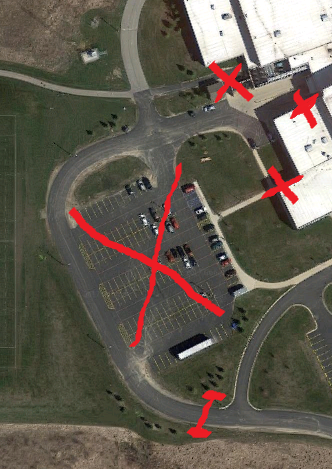 Assessment Reminder and Update (KIH Sophomore Families please look closely!!):    The week we return from Spring Break (April 10-14), juniors will be taking the Scholastic Aptitude Test (SAT), our sophomores and freshmen will take the Preliminary Scholastic Aptitude Test (PSAT).  The SAT and PSAT are very important assessments that provide students, families, and schools with information about college and career readiness.  As a result of the stringent testing requirements,  the daily schedule at Sparta High School will be effected on Tuesday, April 11 and Wednesday, April 12.  Please read the following document carefully, especially as it applies to your students.  For more information on the SAT and PSAT click on the following links:SATPSAT 10PSAT 9Tuesday, April 11, 2017	Seniors/Class of 2017:Seniors that attend Kent Innovation High School (KIH) must attend KIH.  Morning transportation provided as normal.  Students will have to arrange for afternoon transportation to their homes, or report to the library until our afternoon busses leave at 2:40 pm.Seniors that attend 1st Session KCTC are expected to attend those programs. Students will have to arrange for afternoon transportation to their homes, or report to the library until our afternoon busses leave at 2:40 pm.   Seniors that attend 3rd Session KCTC are expected to attend those programs.  Students will have to arrange to arrive at SHS at 11:15 am in order to catch the bus to KCTC.  Students that rely on the busses in the morning can ride as normal, but will report to the library until the KCTC bus leaves at 11:15 am.  Seniors that attend Kent Transition Center (KTC) must attend KTC.  Students will have to arrange to arrive at SHS at 10:15 am in order to catch the bus to KTC.  Students that rely on the busses in the morning can ride as normal, but will report to the library until the KTC bus leaves at 10:15 am.  Seniors that attend SHS all day are expected to plan their own college visits, job shadowing, or volunteer opportunity on April 11. Regular classes at SHS will NOT be held for seniors on April 11.	Juniors/Class of 2018:All juniors will be at Sparta High School and take the SAT.  Juniors will NOT attend KCTC, KTC, or KIH.Testing begins 7:20 am and will end approximately at 12:30 pm.  There will be a 10-minute break at approximately 8:45 am.  Students and families should arrange for transportation home at the end of testing. Students that rely on afternoon bussing are to report to the library after lunch.  Lunch will be available for students beginning at 12:30 pm.  Dismissal will occur at 2:30 pm.  	Sophomores/Class of 2019:		All sophomores will take the PSAT.  Sophomores will NOT attend KIH.	Testing begins at 7:20 am and will end at approximately 11:00 am.  There will be a 10-minute break at approximately 8:45 am.  Students and families should arrange for transportation home at the end of testing.  Students that rely on afternoon bussing are to report to the library after lunch.  Lunch will be available for students beginning at 11:00 am. Dismissal will occur at 2:30 pm.  	Freshmen/Class of 2020:Freshmen that attend Kent Innovation High School (KIH) must attend KIH.  Morning transportation provided as normal.  Students will have to arrange for afternoon transportation to their homes, or report to the library until our afternoon busses leave at 2:40 pm.Freshmen that attend SHS all day are expected to plan their own college visits, job shadowing, or volunteer opportunity on April 11.  Regular classes at SHS will NOT be held for freshmen on April 11.There will be a study hall running in the library on both testing days that families can choose to take advantage of instead of college visits, job shadows, volunteer opportunities, and/or the senior class activities.  On April 11, students cannot leave for lunch, or any other reason, and return to campus.  Wednesday, April 12, 2017	Seniors/Class of 20178:00 – 8:45 am Senior Breakfast sponsored by Senior Bash! All seniors will meet in our cafeteria to celebrate over breakfast.9:30 – 11:45 am Senior Class Experience to Knapp Corner’s Imax to watch Kong Skull Island.  This movie is rated PG-13 for intense sequences of sci-fi action and violence, and brief strong language.  Please click for Parent’s Guide to Kong: Skull Island		KCTC 3rd Session students will be dropped off at KCTC.		Students will return to SHS for lunch, 6th period, and Seminar.		Normal attendance expectations, including for athletics, apply to April 12.	Juniors/Class of 2018All juniors will be at Sparta High School and take the WorkKeys.  Juniors will NOT attend KCTC, KTC, or KIH.Testing begins 7:20 am and will end approximately at 11:00 pm.  There will be a 10-minute break at approximately 8:45 am.  Lunch, 5th period, 6th period and Seminar will run as normal.  Normal attendance expectations, including for athletics, apply to the afternoon of April 12.	Sophomores/Class of 2019Sophomores that attend SHS all day are expected to plan their own college visits, job shadowing, or volunteer opportunity on April 12.Sophomores that attend Kent Innovation High School (KIH) must attend KIH.  Transportation will be provided to and from KIH.  5th period, 6th period, and Seminar run as normal.  KIH families can excuse their students from 5th period – Seminar by calling the high school office.  The absence will not count against athletics.	Freshmen/Class of 2020		All freshmen will take the PSAT.  Freshmen will NOT attend KIH.	Testing begins at 7:20 am and will end at approximately 11:00 am.  There will be a 10-minute break at approximately 8:45 am.    Lunch, 5th period, 6th period, and Seminar will run as normal.  Normal attendance expectations, including for athletics, apply to the afternoon of April 12.A look ahead at the Calendar:Wed. 3/29:	  Last day of school before Spring Break3/30 – 4/9:	  SPRING BREAKMon. 4/10:	  School resumesTue. 4/11:	  SAT for juniors/PSAT for sophomoresWed. 4/12:	  Work Keys for Juniors/PSAT for freshmenFri. 4/14:	  Half-Day for students and staffTues. 4/18:	  MSTEP Science exam for juniors (Taken in Civics/Econ class)Thurs. 4/19:      MSTEP Social Studies for juniors (Taken in Civics/Econ class)